ÖĞRENME ALANI: C-YAPILI ÇEVRE VE ÜRÜN ÜNİTE: C-1- Mimari Tasarım                         KAZANIMLAR: C-1-1. İşlevsel farklılıkların mimari tasarımda yapısal farklılıklara yol açtığını söyler.       DEĞERLER:  Paylaşma Değeri            TEMEL BECERİLER: Ana dilde iletişim             Yabancı dillerde iletişim Matematiksel yetkinlik ve bilim/teknolojide temel yetkinlik Dijital yetkinlik Öğrenmeyi öğrenme İnisiyatif alma ve girişimcilik Kültürel farkındalık ve ifade NEYE İHTİYAÇ DUYACAK (Materyal, Araç-gereç vb.): Akıllı tahta,7.C.1. Mimari Tasarım- Burdur İl Koordinatörleri Çilem Kış Bozkurt’un “Ürün Geliştirme” ders planı                                       ÖĞRENİLECEK KELİMELER:  Ergonomi, antropometri, dayanıklılık, aşınma, denge, gerilme, esneme, basınç MOTİVASYON SORULARI: “Temel ihtiyaçlarımız nelerdi hatırlayan var mı?”                                                                           KONU İLE İLGİLİ BİLGİ (Genel anlamda hangi bilgilerin yer alacağına değinilir) Farklı bina tasarımları için (sinema salonu, konferans salonu, mahkeme salonu, müze, tiyatro, spor salonu, cami vb.) farklı mekân tasarımları üzerinde durulur.GÜVENLİK: Atölye kurallarına uyulur.İŞLENİŞ (Kısaca açıklayınız): Amaç: Öğrencilerin, mimari tasarım eyleminin barınma ihtiyacıyla başlayan mekân yaratma süreci olduğunu öğrenmesi ve çevresindeki farklı işlevsel yapılar konusunda bilinçlendirilmesi amaçlanır. Yukarıda adı verilen sunular izletilir.Ergonomi;. 1. Kullanışlı. 2. Elverişli.Antropometri; insan vücudunun boyutları ile ilgilenen özel bir bilim dalı. Bu boyutlar uzunluk, genişlik, yükseklik, ağırlık, çevre boyutları gibi farklı boyutlardır.Dayanıklılık, Fizikte dayanıklılık bir katı cismin özelliklerini kaybetmeden basma, germe ya da sıkıştırma gibi etkilere karşı gösterdiği dirençtir. Basmak, germek ya da sıkıştırmak kuvvet uygulamak demektir. Katı bir cisme kuvvet uygularsanız şeklini değiştirebilirsiniz.Aşınma, Aşınma, Mekanik Kuvvetler Altında Katı Malzeme Yüzeylerinin Devamlı Bir Şekilde Azalarak Yok Olmasıdır. Ayrıca Kısaca Sürtünme, Kayma Veya Çatlama Olarak Da Tarif Edilebilir.Denge, Karşılıklı iki kuvvetin denk duruma gelmesi halidir. Eğer bir cisim, her durumda denge halinde kalıyorsa bu cismin dengesine, «bozulmaz denge» denir. Eğer bir cisim, dengesi bozulduğu zaman başka bir durumda tekrar denge bulabiliyorsa, bu cismin dengesine, «kararsız denge», denge hali bozulduğu zaman tekrar eski denge duruma gelen cisimlerin dengede olabilmesi için ağırlık ve İtme merkezlerinin aynı düşey üzerinde olması lazımdır. İnsanlarda ve başka omurgalılarda dengeyi sağlayan daha çok duygu organlardır. Bilhassa iç kulaktaki «labirent» dengede önemli bir rol oynar.Denge halinde bulunan bir cismin ivmesi de sıfırdır. Dışarıdan herhangi bir kuvvet etki etmediği müddetçe cisim denge halini bozmaz. Düz bir zemin üzerinde duran cisimlerin ağırlık merkezlerinden geçen çekül doğrultusu, cismin dayanma yüzeyinin içinde kalıyorsa, cisim devrilmez. İtalya’daki eğikliği ile meşhur Piza Kulesi bu sebeple halen devrilmeden durabilmektedir. Eğer ağırlık merkezinden geçen çekül doğrultusu dayanma yüzeyinin dışında kalıyorsa, cisim devrilir.Gerilme, Gerilme, birim yüzeye düşen yük miktarı olarak tanımlanabilir. Gerilme vektörü, incelenen kesit yüzeye dikey etkiyorsa, bu gerilmeye ``normal gerilme``, gerilmenin kesit düzleminde olması halinde oluşan gerilmeye ise ``kayma gerilmesi`` denmektedir. 

Gerilme şekilleri şu şekilde sıralanabilir: Çekme gerilmesi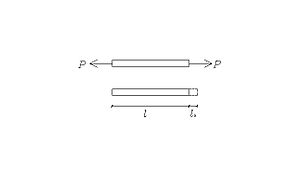 Çekme gerilmesi malzemenin çekmeye karşı gösterdiği dirençtir. Gerilme değeri kuvveti kesit alanına bölerek bulunur.Tümünü oku (yeni pencerede açılır)Basma gerilmesiBasma gerilmesi, malzemenin basmaya karşı gösterdiği dirençtir. Gerilme değeri kuvveti kesit alanına bölerek bulunur.Tümünü oku (yeni pencerede açılır)Eğilme gerilmesiTümünü oku (yeni pencerede açılır)Burulma gerilmesiKesme gerilmesiBu konuda bilgi bulunamadı. Arama yapmak için tıklayınız.Burkulma gerilmesiBu konuda bilgi bulunamadı. Arama yapmak için tıklayınız.Yüzey gerilmesiEsneme, Malzemenin bir kuvvet altında elastik şekil değiştirmesini ifade eder. Young modülü yada elastisite modülü olarak da ifade edilebilir. Elastiklik modülü artarsa malzemenin kalıcı şekil değişimi olmadan dayanabileceği kuvvet de artar. Ürün tasarımında önemli parametrelerden biridir.Basınç, Yeryüzünde bulunan tüm maddeler ağırlıkları sebebiyle bulundukları zemine kuvvet uygularlar. Uygulanan bu kuvvetler cisimler üzerinde bir basınç oluşturur. Buna göre basınç, kuvvetin bir etkisidir. Basınç, katıların ağırlığından, sıvıların ağırlık ve hareketlerinden, gazların ise hareketlerinden kaynaklanır. Basınç skaler bir büyüklüktür. Kuvvetin kaynağı ne olursa olsun birim yüzeye dik olarak etki eden kuvvete basınç (P) denir. Paylaşma Değeri            Aralarında bölüşmek, pay etmek, üleşmek. 2. mec. Benimsemek, onaylamak:İnsani değerler içinde uygulama alanı en kolay bulunan, uygulandığında da insana haz veren paylaşma değeri aslında yaşamımızın içinde her an kendini gösterir. Sabah bir günaydın ile başlayan iyi dilek paylaşımımız, gün boyunca maddi manevi çeşitli sebeplerle ilişkilerimizi renklendirir. Akşam yine iyi geceler dileği ile son bulur.
 
Paylaşma öyle doğal ve kendinden gelen bir itilimle ortaya çıkar ki kişi çoğunlukla, bir değeri uyguladığının bile farkında değildir. Zira insan tek başına hayattan pek zevk almaz ama bir dostu veya eşi veya ailesi ile olduğunda her şey daha farklı olur. Ailemiz, akrabalarımız veya çok sevdiğimiz dostlarımızla paylaşmak kolay ve doğal gelir de yabancı bir insan ile paylaşma pek de alışık ya da doğal bir seçim gibi gelmez bize. İşte tam bu noktada, değerimizin gerçek anlamı ortaya çıkmaktadır.
 
Paylaştığımız ve paylaşacağımız en önemli şey sevgimizdir. Eğer sevgiyi paylaşmayı bilirsek ve becerirsek diğer unsurları her şekilde paylaşırız. Sevgimizi ne kadar genişletirsek o kadar insan da sevgisini genişleterek bu enerjiyi evrene yayar. Bu da dünyamızın ihtiyacı olan huzur ve barışı sağlar.
 
Karşılıksız verdiğimiz her şey paylaşmaya girmektedir. Bizden daha az şanslı olan kimselere yapacağımız maddi yardım bizim maddi varlığımızı onlarla paylaştığımızı gösterir. Yediğiniz yemeğin hiç değilse bir lokmasını başkalarıyla paylaşın. Hem kendinize, hem de başkalarına faydanız dokunsun.
 
Paylaşmak sadece para, yemek, giysi vs gibi maddi değildir. İnsanlar düşüncelerini de paylaşırlar. Başkaları yararına bedensel güçlerini de paylaşarak ortaya yararlı bir şey çıkarırlar. Zamanlarını da paylaşarak, hem tasarruf hem de daha güçlü edinimler sergilerler.
 
Erdemli olmak; kendini düşünmeden başkalarına yardımcı olmak; kişinin zamanını kısıtlamadan, ihtiyaç içindekilere karşı herhangi bir önyargıdan uzak olarak, ne zaman ve nerede olursa olsun, sahip olduklarını ve yeteneklerini paylaşıma ve hizmete sunmasıdır.
 
Eğer güzel şeyleri verme konusundaki isteğin sınırlıysa, onları geri alabilme yeteneğinde öylece sınırlıdır. Sevgili Çocuklar, paylaşmasını bilmeyen kişiler maalesef bir başkasının paylaşımına dahil olamazlar. Çünkü insan ne düşünürse ve nasıl yaparsa aynı şeyler ile karşılaşmak zorunda kalacaktır. Bizim için en değerli olanı verebiliyorsak, biz gerçekten çok şanslı insanlarız demektir.
 
Ekmeğini yalnız yiyen, yükünü yalnız taşır. Paylaşılan şeyin sevinci iki kat olur; paylaşılan bir acı da yarıya iner. Çoğu insan başarıyı almak olarak düşünür. Oysa başarı, vermekle başlar.DEĞERLENDİRME: (Hangi yöntem, test vb. araçlarla değerlendirme yapılabilir) Gözlem Formu, Kontrol Listesi T.C. MİLLİ EĞİTİM BAKANLIĞI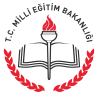               ANTALYA KEMER MUSTAF RÜŞTÜ TUNCER ORTAOKULU                TEKNOLOJİ VE TASARIM DERSİ               DERS PLANI 15. Hafta 25 ile 29 Aralık 2017 (2 ders saati)